   Udstillingskartotek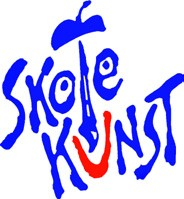 Navn:  Adresse:  Postnummer:              By:Telefon: E-mail:   Webside:Udstillingsnummer udfyldes af foreningenBillednnummerTitelPrisABCDEFGH